FICHA DE INSCRIÇÃO SEMINÁRIO: VIVÊNCIAS DO AMOR EM FAMÍLIACOM DIVALDO FRANCO08.09.2018 – 09h às 12h e 15h às 17hNome_______________________________________________________________________________________End_________________________________________________________________________________________

Bairro ______________ Cidade_______________________________________ UF ________________________CEP__________________ Fone__________________________ Celular_________________________________Correio eletrônico_____________________________________________________________________________Profissão ________________________________Religião ___________________________Aniv. ______/______Está vinculado a alguma instituição espírita?   (    ) Sim (   ) Não     Em caso afirmativo, qual? ____________________________________________________________________________________Data     /      /            Assinatura___________________________________________________________VALOR DA CONTRIBUIÇÃO ATÉ 31.07 - R$ 60,00A PARTIR DE 1º DE AGOSTO – R$ 80,00Depósito bancário em C/C: favorecido – União Espírita de Vitória da Conquista / Caixa Econômica Federal - Agência: 0079 – Operação: 003, Conta Corrente: 316-1 ou cartão de crédito na UEVC.---------------------------------------------------------------------------------------------------------------------------------------------65ª Semana Espírita de Vitória da ConquistaInscrição Seminário VIVÊNCIAS DO AMOR EM FAMÍLIARecebemos do(a) Sr.(a)_______________________________________________________a importância de R$_________(________________________________), referente a ...........  Inscrição (ões) para o Seminário VIVÊNCIAS DO AMOR EM FAMÍLIA.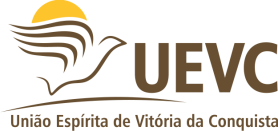 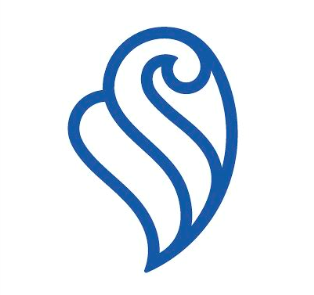 65ª SEMANA ESPÍRITA DE VITÓRIA DA CONQUISTA